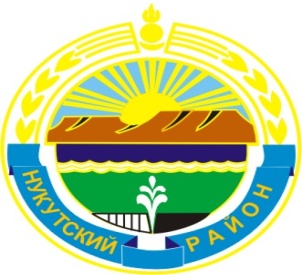 МУНИЦИПАЛЬНОЕ  ОБРАЗОВАНИЕ«НУКУТСКИЙ  РАЙОН»АДМИНИСТРАЦИЯМУНИЦИПАЛЬНОГО ОБРАЗОВАНИЯ«НУКУТСКИЙ РАЙОН»ПОСТАНОВЛЕНИЕ12 февраля 2019 			             № 43				       п. НовонукутскийОб утверждении Плана проведения проверокуполномоченным органом по осуществлению контроля в сфере закупок муниципального образования «Нукутский район» на 2019 годВ соответствии с п. 3 ч. 3 ст. 99 Федерального закона от 5 апреля 2013 года № 44-ФЗ «О контрактной системе в сфере закупок товаров, работ, услуг для обеспечения государственных и муниципальных нужд», постановлением Администрации муниципального образования «Нукутский район» от 12 сентября 2016 года № 194 «Об уполномоченном органе на осуществление контроля в сфере закупок», руководствуясь статьей 35 Устава муниципального образования «Нукутский район», Администрация ПОСТАНОВЛЯЕТ:Утвердить План проведения проверок уполномоченным органом по осуществлению контроля в сфере закупок муниципального образования «Нукутский район»  на 2019 год (Приложение №1).Опубликовать настоящее постановление в печатном издании «Официальный курьер» и разместить на официальном сайте муниципального образования «Нукутский район».Контроль за исполнением настоящего постановления оставляю за собой.      Мэр					С.Г. ГомбоевПриложение №1к постановлению Администрации МО «Нукутский район»от 12.02.2019 г. № 43ПЛАНпроведения проверок уполномоченным органом по осуществлению контроля в сфере закупок муниципального образования «Нукутский район»на 2019 годп/пНаименование субъекта проверкиАдрес местонахождения субъекта проверкиЦель и основания проверкиМесяц начала проведения проверки1Заказчик: Муниципальное бюджетное общеобразовательное учреждение Хадаханская средняя общеобразовательная школаИркутская область, Нукутский район, с. Хадахан, ул. Школьная, 1Предупреждение и выявление нарушений законодательства Российской Федерации о контрактной системы в сфере закупок и иных нормативных правовых актов Российской Федерации. План проведения проверок.Распоряжение о проведении проверкиМарт – Апрель2Заказчик: Муниципальное бюджетное общеобразовательное учреждение Русско-Мельхитуйская основная общеобразовательная школаИркутская область, Нукутский район, с. Закулей, ул. Школьная, 1 Предупреждение и выявление нарушений законодательства Российской Федерации о контрактной системы в сфере закупок и иных нормативных правовых актов Российской Федерации. План проведения проверок.Распоряжение о проведении проверкиМай – Июнь3Заказчик: Муниципальное бюджетное общеобразовательное учреждение Ворот-Онгойская основная общеобразовательная школаИркутская область, Нукутский район, с. Ворот-Онгой, ул. Школьная, 6Предупреждение и выявление нарушений законодательства Российской Федерации о контрактной системы в сфере закупок и иных нормативных правовых актов Российской Федерации. План проведения проверок.Распоряжение о проведении проверкиИюль – Август4Заказчик: Муниципальное бюджетное общеобразовательное учреждение Целинная средняя общеобразовательная школаИркутская область, Нукутский район, с. Целинный, ул. Школьная, д. 1Предупреждение и выявление нарушений законодательства Российской Федерации о контрактной системы в сфере закупок и иных нормативных правовых актов Российской Федерации. План проведения проверок.Распоряжение о проведении проверкиСентябрь – Октябрь5Заказчик: Муниципальное бюджетное общеобразовательное учреждение Верхне-Куйтинская основная общеобразовательная школаИркутская область, Нукутский район, с. Куйта, пер. Школьный, 2Предупреждение и выявление нарушений законодательства Российской Федерации о контрактной системы в сфере закупок и иных нормативных правовых актов Российской Федерации. План проведения проверок.Распоряжение о проведении проверкиНоябрь – Декабрь